Výlet na Svatohubertské slavnosti v areálu Kuks, sobota 5. 10. 2019 max. počet: 45 žákůOdjezd z Frýdlantu: 7:30 a návrat v 16:30, autobusové nádražíS sebou: vhodné oblečení a obuv, svačinu na celý den, kapesné dle uvážení, v případě potřeby kinedryl, kartičku zdravotní pojišťovny.Přihlášky lze odevzdat v kanceláři DDM nebo školní družině DDM do 27. 9. 2019. Cena: výlet je zdarma.Pro více informací nás můžete kontaktovat na e-mail: ddm@zsazusfrydlant.cz nebo tel.: 485 312 270.  …………………………………………………………………………………………………………………………………………………………………………………….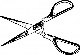 Závazná přihláška na výlet – Svatohubertské slavnosti v areálu Kuks, sobota 5. 10. 2019 Jméno žáka: _____________________________________________________________ Třída:__________________Pojišťovna: _______________________ Bydliště: ______________________________________________________Jméno a telefon zákonného zástupce: _______________________________________________________________________________________________U svého dítěte upozorňuji na: ______________________________________________________________________Dítě bude odcházet od autobusu (zaškrtněte) 	□ Dítě si osobně vyzvednu	□ Dítě může odejít samoDatum a podpis zákonného zástupce: _______________________________________________________________Výlet na Svatohubertské slavnosti v areálu Kuks, sobota 5. 10. 2019 max. počet: 45 žákůOdjezd z Frýdlantu: 7:30 a návrat v 16:30, autobusové nádražíS sebou: vhodné oblečení a obuv, svačinu na celý den, kapesné dle uvážení, v případě potřeby kinedryl, kartičku zdravotní pojišťovny.Přihlášky lze odevzdat v kanceláři DDM nebo školní družině DDM do 27. 9. 2019. Cena: výlet je zdarma.Pro více informací nás můžete kontaktovat na e-mail: ddm@zsazusfrydlant.cz nebo tel.: 485 312 270.  …………………………………………………………………………………………………………………………………………………………………………………….Závazná přihláška na výlet – Svatohubertské slavnosti v areálu Kuks, sobota 5. 10. 2019 Jméno žáka: _____________________________________________________________ Třída:__________________Pojišťovna: _______________________ Bydliště: ______________________________________________________Jméno a telefon zákonného zástupce: _______________________________________________________________________________________________U svého dítěte upozorňuji na: ______________________________________________________________________Dítě bude odcházet od autobusu (zaškrtněte) 	□ Dítě si osobně vyzvednu	□ Dítě může odejít samoDatum a podpis zákonného zástupce: _______________________________________________________________